Заключение по результатам публичных слушаний по вопросу внесения изменений в Правила землепользования и застройки сельского поселения Старый Аманак муниципального района Похвистневский Самарской области  от 25 декабря 2015 года.	В соответствии со ст. 31, 33 Градостроительного кодекса Российской Федерации, руководствуясь статьей 28 Федерального закона от 06 октября 2003 года № 131-ФЗ "Об общих принципах организации местного самоуправления в Российской Федерации", Уставом  сельского  поселения Старый Аманак муниципального района Похвистневский Самарской области, Правилами землепользования и застройки сельского поселения Старый Аманак муниципального района Похвистневский Самарской области, утвержденными решением Собрания представителей сельского поселения от 19 декабря 2013 года № 66В           В Администрации поселения Старый Аманак были проведены с 20 октября по 25 декабря 2015 года публичные слушания по вопросу о внесении изменений в Правила землепользования и застройки сельского поселения Старый Аманак муниципального района Похвистневский Самарской области.	 В течение этого времени в аппарат Собрания представителей сельского поселения Старый Аманак письменных предложений по вопросу о внесении изменений в Правила землепользования и застройки сельского поселения Старый Аманак муниципального района Похвистневский Самарской области не поступило.	25 декабря 2015 года в Администрации поселения были организованы слушания по вопросу о внесении изменений в Правила землепользования и застройки сельского поселения Старый Аманак муниципального района Похвистневский Самарской области, на котором присутствовали 17 человек.	С основным докладом по вопросу о внесении изменений в Правила землепользования и застройки сельского поселения Старый Аманак муниципального района Похвистневский Самарской области. выступил  Глава поселения, который изложил основные пункты изменений.	Отрицательных оценок по вопросу внесения изменений в Правила землепользования и застройки сельского поселения Старый Аманак муниципального района Похвистневский Самарской области не прозвучало.	Все вышеизложенное дает основание рекомендовать Собранию представителей поселения внести изменения в Правила землепользования и застройки сельского поселения Старый Аманак муниципального района Похвистневский Самарской области.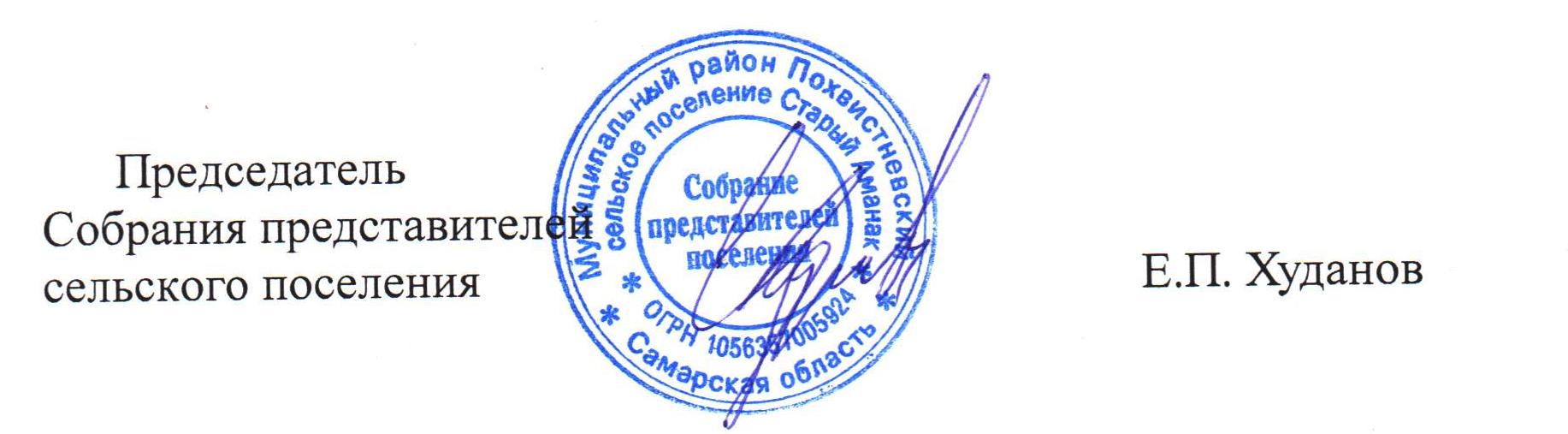 